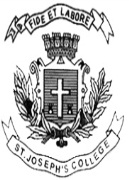 ST. JOSEPH’S UNIVERSITY, BENGALURU-27INTERNATIONAL RELATIONS AND PEACE STUDIES- III SEMESTEREND SEMESTER EXAMINATION: OCTOBER 2023(To be conducted in December 2023)INP OE-3: INDIAN FOREIGN POLICYTime- 2 hrs                  	                                 	       	        Max Marks-60This question paper contains two printed pages and three part.Part AAnswer any FIVE of the following questions in about 40-50 words each (3x5=15)Name three leaders associated with NAM.What is Diaspora?Name three conferences that led to the formation of SAARC.What is CTBT?What is the Sagar policy?What is track II dialogue? Why is it important?Name three determinants of Indian Strategic thinking.Part BAnswer any THREE of the following questions in about 100-150 words each (5x3=15)8. Explain Panchsheel.9. Explain the five principles of the Gujral doctrine.10. What is QUAD and how is it relevant today?11. What is the role of the Cabinet in Indian foreign policymaking?12.  Give five key features of Indian defence policy.Part CAnswer any TWO of the following questions in about 200-250 words each (15x2=30)13. Explain in details India’s Neighbourhood first policy14. Explain in details India and the nuclear debate15. Explain five contemporary challenges of Indian Foreign policy.16. What is soft power diplomacy and its role in Indian Foreign policy. Give example.